На № 02-Исх-3485 от 18.09.2018Заключение об оценке регулирующего воздействия проекта закона Ханты-Мансийского автономного 
округа – Югры «Об установлении ограничений использования и продажи электронных систем доставки никотина на территории Ханты-Мансийского автономного округа – Югры и о внесении изменений в Закон Ханты-Мансийского автономного округа – Югры «Об административных правонарушениях» (далее – проект) Департамент экономического развития Ханты-Мансийского автономного округа – Югры (далее – уполномоченный орган, автономный округ) в соответствии с пунктом 2.2 Порядка проведения оценки регулирующего воздействия (далее – ОРВ) проектов нормативных правовых актов, подготовленных исполнительными органами государственной власти автономного округа, экспертизы и оценки фактического воздействия нормативных правовых актов автономного округа, затрагивающих вопросы осуществления предпринимательской 
и инвестиционной деятельности, утвержденного постановлением Правительства автономного округа от 30 августа 2013 года № 328-п 
(далее – Порядок), рассмотрев проект, пояснительную записку, свод предложений по результатам проведения публичных консультаций, сводный отчет об ОРВ проекта (далее – свод предложений, сводный отчет), подготовленные Департаментом внутренней политики автономного округа (далее – Депполитики Югры, регулирующий орган), сообщает следующее.Проект направлен регулирующим органом для подготовки настоящего заключения повторно. Замечания, указанные в заключении уполномоченного органа от 30 марта 2018 года № 22-Исх-3099, Депполитики Югры устранены: – урегулированы разногласия с участником публичных консультаций (Союз «Торгово-промышленная палата Ханты-Мансийского автономного округа – Югры»), а также приняты все необходимые меры 
для урегулирования разногласий с иными участниками публичных консультаций;– представлен протокол от 1 марта 2018 года № 1 об обсуждении проекта на заседании Общественного совета при Депполитики Югры
в соответствии с подпунктом 3.1 пункта 3 протокола заседания Совета 
при Правительстве автономного округа по вопросам развития инвестиционной деятельности в автономном округе от 6 ноября 2014 года № 17.Проект отнесен к высокой степени регулирующего воздействия, поскольку в нем содержатся положения, устанавливающие новые обязанности для субъектов предпринимательской деятельности, а также устанавливающие ответственность за нарушение нормативного правового акта автономного округа.Информация об ОРВ проекта размещена на Портале для публичного обсуждения проектов и действующих нормативных актов органов власти http://regulation.admhmao.ru (далее – Портал) 12 февраля 2018 года.Депполитики Югры проведены публичные консультации 
по проекту в период с 12 февраля по 13 марта 2018 года.При проведении публичных консультаций получены отзывы:об отсутствии предложений и замечаний к проекту 
от Уполномоченного по защите прав предпринимателей в автономном округе, Региональной общественной организации «Союз предпринимателей Югры» Ханты-Мансийского автономного округа;от Союза «Торгово-промышленная палата Ханты-Мансийского автономного округа – Югры» с предложениями:1) привести проект в соответствие с Федеральным законом 
от 23 февраля 2013 года № 15-ФЗ «Об охране здоровья граждан 
от воздействия окружающего табачного дыма и последствий потребления табака» (далее – Закон № 15-ФЗ);2) дополнить статью 3 проекта положениями, согласно которым использование электронных систем доставки никотина (далее – ЭСДН) запрещается также:– в помещениях, предназначенных для предоставления жилищных услуг, гостиничных услуг, услуг по временному размещению и (или) обеспечению временного проживания;– в помещениях, предназначенных для предоставления бытовых услуг, услуг торговли, общественного питания, помещениях рынков, 
в нестационарных торговых объектах;– в помещениях, занятых органами государственной власти, органами местного самоуправления;– на рабочих местах и в рабочих зонах, организованных 
в помещениях;– в лифтах и помещениях общего пользования многоквартирных домов;– в границах территорий, занятых пляжами;– на пассажирских платформах, используемых исключительно 
для посадки в поезда, высадки из поездов пассажиров при их перевозках 
в пригородном сообщении;– на автозаправочных станциях;3) установить в проекте запреты рекламы и стимулирования продажи, спонсорства ЭСДН, жидкостей для ЭСДН, а также безникотиновых жидкостей для ЭСДН, установленные статьей 16 Закона № 15-ФЗ;4) дополнить проект ограничениями торговли ЭСДН, жидкостей 
для ЭСДН, а также безникотиновых жидкостей для ЭСДН, установленными статьей 19 Закона № 15-ФЗ;5) дополнить Закон автономного округа от 11 июня 2010 года 
№ 102-оз «Об административных правонарушениях» (далее – Закон 
№ 102-оз) санкциями за иные нарушения запретов и ограничений использования и продажи ЭСДН;от Ассоциации малоформатной торговли:с предложениями:6) ввести предлагаемое правовое регулирование на уровне федерального законодательства;7) исключить из проекта положения, устанавливающие запрет 
на использование ЭСДН на отдельных территориях, в помещениях 
и на объектах;с замечаниями, согласно которым:8) проект ограничивает права человека и гражданина, поскольку 
предлагаемое правовое регулирование относится к ведению Российской Федерации в соответствии с частью 3 статьи 55 Конституции Российской Федерации;9) установление регионального запрета на использование ЭСДН 
в общественных местах является чрезмерным с точки зрения фактического приравнивания ЭСДН (как товарной категории) к табачной продукции 
(в части регулирования ее оборота);10) проект противоречит Конституции Российской Федерации, 
а также статье 16 Федерального закона от 21 ноября 2011 года № 323-ФЗ 
«Об основах охраны здоровья граждан в Российской Федерации»;11) от Регионального отделения Общероссийской общественной организации «Деловая Россия» с предложением исключить ограничения, установленные статьей 3 проекта;от Индивидуального предпринимателя Мусаева Азада Джалил оглы (город Сургут):с замечаниями, согласно которым:12) проект ограничивает права человека и гражданина, поскольку 
предлагаемое правовое регулирование относится к ведению Российской Федерации в соответствии с Конституцией Российской Федерации;13) определение «ЭСДН» содержит описание «одноразовые 
или многоразовые электронные устройства, продуцирующие аэрозоль, 
пар или дым путем нагревая жидкости», которое противоречит принятому в химии пониманию дисперсных систем;14) проект противоречит Конституции Российской Федерации, 
а также статье 16 Федерального закона от 21 ноября 2011 года № 323-ФЗ 
«Об основах охраны здоровья граждан в Российской Федерации»;15) проект негативно повлияет на конкурентную среду в отрасли, создаст условия для роста присутствия на рынке продукции низкого качества;16) проектом допускается возможность несоблюдения ограничений 
в отношении продажи и использования жидкостей для ЭСДН 
с содержанием никотина, при условии их использования в медицинских изделиях, зарегистрированных в порядке, установленном законодательством Российской Федерации;17) с предложениями поддержать проект федерального закона 
«О государственном регулировании оборота никотиносодержащей продукции и устройств, предназначенных для потребления никотина способами, отличными от курения табака», разработанного Министерством промышленности и торговли Российской Федерации 
по поручению Правительства Российской Федерации;от общества с ограниченной ответственностью «Зернышко», 
от пользователя Портала – Рудяченко Константина (coffeeindahouse@mail.ru):с замечаниями, согласно которым:18) проект противоречит статье 71 Конституции Российской Федерации;19) у субъекта Российской Федерации отсутствуют полномочия 
по ограничению прав человека и гражданина;20) слабые юридические основания для принятие проекта способны привести к формированию категории предпринимательского сообщества, строящих свой бизнес на игнорировании предлагаемого правового регулирования;21) статья 2 проекта вводит запрет на использование любых ингаляторных устройств и парогенераторов, в том числе увлажнителей воздуха;22) из положений проекта неясным остается факт наступления ответственности физического, должностного и юридического лиц;23) в проекте не содержится сведений о том, должен ли пользователь ЭСДН быть проинформирован, что на определенных территориях действует запрет их использования;24) с предложениями не принимать данный проект, сформулировать позицию автономного округа в отношении проекта федерального закона «О государственном регулировании оборота никотиносодержащей продукции и устройств, предназначенных для потребления никотина способами, отличными от курения табака»;от пользователя Портала – Хандажевской Виктории (audit911@mail.ru):с предложениями:25) ввести предлагаемое правовое регулирование не на уровне субъекта Российской Федерации, а на уровне федерального законодательства;26) не принимать данный проект, участвовать в обсуждении проекта федерального закона «О государственном регулировании оборота никотиносодержащей продукции и устройств, предназначенных 
для потребления никотина способами, отличными от курения табака»;с замечаниями, согласно которым:27) положения проекта противоречат части 3 статьи 55, статье 72 Конституции Российской Федерации, а также статье 16 Федерального закона от 21 ноября 2011 года № 323-ФЗ «Об основах охраны здоровья граждан в Российской Федерации»;28) введение предлагаемого правового регулирования создаст ситуацию, при которой часть ограничений может быть оспорена 
в судебном порядке или через обращение в прокуратуру;29) проектом не определен порядок определения безникотиновой жидкости для ЭСДН;30) цели правового регулирования не будут достигнуты;31) служебное время представителей органов власти будет использовано неэффективно, не будут обеспечены условия объективности при выполнении проверок;32) в проекте отсутствует перечень понятий, на основании которых обеспечивается проведение всесторонних и объективных проверок.По результатам рассмотрения поступивших замечаний 
и предложений, Депполитики Югры направлены мотивированные ответы об отклонении предложений и замечаний по причине 
их необоснованности, несоответствия законодательству, а также 
об учете замечаний 8, 12 и 19. Кроме того, 7 июня 2018 года Депполитики Югры направлены участникам публичных консультаций, представившим отзывы с предложениями и замечаниями по проекту, дополнительные разъяснительные письма, доработанный проект, в целях урегулирования разногласий с ними. По состоянию на 18 сентября 2018 года ответ получен только от Союза «Торгово-промышленная палата Ханты-Мансийского автономного округа – Югры» (письмо исх. № 568/2 от 21 июня 2018 года), которым проект поддерживается в предлагаемой редакции. Проект разработан в соответствии с Федеральными законами 
от 21 ноября 2011 года № 323-ФЗ «Об основах охраны здоровья граждан 
в Российской Федерации», от 24 июля 1998 года № 124-ФЗ «Об основных гарантиях прав ребенка в Российской Федерации» в целях защиты жизни, здоровья, нравственности и обеспечения безопасности лиц, не достигших восемнадцатилетнего возраста.Проект устанавливает на территории автономного округа ограничения использования и продажи ЭСДН и (или) жидкостей 
для них (в том числе и безникотиновых), а также ответственность 
за несоблюдение данных требований. В соответствии с информацией Депполитики Югры, отраженной 
в сводном отчете, группами потенциальных адресатов правового регулирования, являются:40,1 тыс. индивидуальных предпринимателей;22,9 тыс. юридических лиц.Уполномоченным органом проведен мониторинг нормативных правовых актов субъектов Российской Федерации, устанавливающих ограничения использования и продажи ЭСДН.Таблица № 1В результате проведенного мониторинга установлено, 
что в указанных субъектах Российской Федерации и в проекте применяется:сходное правовое регулирование, в части установления запрета розничной продажи несовершеннолетним ЭСДН, жидкостей 
для них, в том числе и безникотиновых, а также ответственности 
за нарушения данных ограничений (см. таблицу № 2, стр. 12);различное правовое регулирование, в части установления ограничений на использование ЭСДН. Так, в автономном округе предлагается установить запрет на использование ЭСДН на детских площадках, всех видов общественного транспорта, территориях 
и в помещениях образовательных и медицинских организаций, социальных служб и т.д., а в нормативных правовых актах указанных субъектов Российской Федерации данный запрет не установлен.Кроме того, в автономном округе также предлагается установить запрет на вовлечение детей в процесс использования ЭСДН путем покупки для них либо передачи им ЭСДН.Таблица № 2По мнению уполномоченного органа, предлагаемое правовое регулирование является более предпочтительным, чем в вышеуказанных субъектах Российской Федерации, поскольку вводит ограничения 
не только на продажу несовершеннолетним ЭСДН, а также жидкостей 
для ЭСДН, но и запреты на вовлечение несовершеннолетних в процесс использования ЭСДН, а также использование ЭСДН на отдельных территориях, в помещениях и объектах автономного округа.По результатам рассмотрения представленных документов установлено, что при подготовке проекта процедуры, предусмотренные Порядком, соблюдены.На основе проведенной ОРВ проекта, с учетом информации, предоставленной регулирующим органом в сводном отчете, своде предложений и пояснительной записке к проекту уполномоченным органом сделаны следующие выводы:предложенный проектом способ правового регулирования обоснован, поскольку предлагает установить на территории автономного округа ограничения использования и продажи ЭСДН и (или) жидкостей 
для них (в том числе и безникотиновых), а также ответственность 
за несоблюдение данных требований;в проекте отсутствуют положения, вводящие избыточные обязанности, запреты или ограничения для субъектов предпринимательской и инвестиционной деятельности, а также способствующие возникновению необоснованных расходов указанных субъектов и бюджета автономного округа. Исполнитель:Консультант отдела оценки регулирующего воздействия и экспертизы административных регламентовуправления государственного реформирования Коломоец Евгений Витальевич, тел. 35-03-10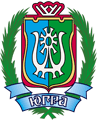 ДЕПАРТАМЕНТ ЭКОНОМИЧЕСКОГО РАЗВИТИЯХАНТЫ-МАНСИЙСКОГО АВТОНОМНОГО ОКРУГА – ЮГРЫ(ДЕПЭКОНОМИКИ ЮГРЫ)ул. Мира, д. 5, г. Ханты-Мансийск,Ханты-Мансийский автономный округ – Югра(Тюменская область), 628006,Телефон: (3467) 39-20-58Факс: (3467) 39-21-02E-mail: Econ@admhmao.ru[Номер документа][Дата документа]п/пНаименование нормативного правового актаСодержание правового регулирования аналогичной проблемыСодержание правового регулирования в предлагаемом проекте1.Закон Ленинградской области от 17 июля 2017 года № 47-оз «О регулировании отдельных вопросов розничной продажи электронных систем доставки никотина на территории Ленинградской области и о внесении изменений в областной Закон «Об административных правонарушениях»Используемые понятия:ЭСДН – одноразовое или многоразовое электронное устройство, продуцирующее аэрозоль, пар или дым путем нагревания жидкости в целях вдыхания пользователем (за исключением медицинских изделий, зарегистрированных в порядке, установленном законодательством Российской Федерации).На территории Ленинградской области не допускается розничная продажа ЭСДН и (или) жидкостей для ЭСДН несовершеннолетним.В случае возникновения у лица, непосредственно осуществляющего отпуск ЭСДН, жидкостей для ЭСДН (продавца), сомнения в достижении покупателем совершеннолетия, продавец вправе потребовать у этого покупателя документ, удостоверяющий его личность (в том числе документ, удостоверяющий личность иностранного гражданина или лица без гражданства в Российской Федерации) и позволяющий установить возраст этого покупателя.Нарушение требований закона влечет административную ответственность в соответствии с Законом Ленинградской области от 2 июля 2003 года № 47-оз «Об административных правонарушениях».Используемые понятия:ЭСДН – одноразовые или многоразовые электронные устройства, продуцирующие аэрозоль, пар или дым путем нагревания жидкости в целях вдыхания пользователем (за исключением медицинских изделий, зарегистрированных в порядке, установленном законодательством Российской Федерации);жидкости для ЭСДН – растворы с содержанием жидкого никотина, предназначенные для использования в ЭСДН;безникотиновые жидкости для ЭСДН – растворы, не содержащие жидкого никотина, предназначенные для использования в ЭСДН.использование ЭСДН – вдыхание аэрозоля, продуцируемого электронным устройством.Использование ЭСДН запрещается:на территориях и в помещениях образовательных и медицинских организаций, социальных служб;на территориях и в помещениях, предназначенных для оказания услуг учреждениями культуры, учреждениями органов по делам молодежи, физической культуры и спорта;на детских площадках;на всех видах общественного транспорта.На территории автономного округа запрещается продажа ЭСДН с использованием автоматов, запрещается продажа несовершеннолетним и несовершеннолетними ЭСДН и (или) жидкостей для ЭСДН, в том числе безникотиновых жидкостей для ЭСДН.В случае возникновения у продавца, непосредственно осуществляющего отпуск ЭСДН, жидкостей для ЭСДН, в том числе безникотиновых жидкостей для ЭСДН, сомнения в достижении покупателем совершеннолетия, продавец вправе потребовать у этого покупателя документ, удостоверяющий его личность (в том числе документ, удостоверяющий личность иностранного гражданина или лица без гражданства в Российской Федерации) и позволяющий установить возраст этого покупателя.Нарушение требований закона влечет административную ответственность в соответствии с Законом автономного округа от 11 июня 2010 года № 102-оз «Об административных правонарушениях».2.Закон Вологодской области от 3 мая 2017 года № 4145-оз «Об установлении на территории Вологодской области ограничений розничной продажи электронных систем доставки никотина несовершеннолетним»Используемые понятия:ЭСДН – одноразовые или многоразовые электронные устройства, продуцирующие аэрозоль, пар или дым путем нагревания жидкости в целях вдыхания пользователем (за исключением медицинских изделий, зарегистрированных в порядке, установленном законодательством Российской Федерации);жидкость для ЭСДН –  жидкость, содержащая жидкий никотин, предназначенная для использования в электронных системах доставки никотина;безникотиновая жидкость для электронных систем доставки никотина - жидкость, не содержащая жидкого никотина, предназначенная для использования в электронных системах доставки никотина.На территории Вологодской области не допускается розничная продажа несовершеннолетним электронных систем доставки никотина, жидкостей для электронных систем доставки никотина, а также безникотиновых жидкостей для электронных систем доставки никотина.Нарушение установленных законом ограничений влечет за собой ответственность, установленную Законом Вологодской области от 8 декабря 2010 года № 2429-ОЗ «Об административных правонарушениях в Вологодской области».Используемые понятия:ЭСДН – одноразовые или многоразовые электронные устройства, продуцирующие аэрозоль, пар или дым путем нагревания жидкости в целях вдыхания пользователем (за исключением медицинских изделий, зарегистрированных в порядке, установленном законодательством Российской Федерации);жидкости для ЭСДН – растворы с содержанием жидкого никотина, предназначенные для использования в ЭСДН;безникотиновые жидкости для ЭСДН – растворы, не содержащие жидкого никотина, предназначенные для использования в ЭСДН.использование ЭСДН – вдыхание аэрозоля, продуцируемого электронным устройством.Использование ЭСДН запрещается:на территориях и в помещениях образовательных и медицинских организаций, социальных служб;на территориях и в помещениях, предназначенных для оказания услуг учреждениями культуры, учреждениями органов по делам молодежи, физической культуры и спорта;на детских площадках;на всех видах общественного транспорта.На территории автономного округа запрещается продажа ЭСДН с использованием автоматов, запрещается продажа несовершеннолетним и несовершеннолетними ЭСДН и (или) жидкостей для ЭСДН, в том числе безникотиновых жидкостей для ЭСДН.В случае возникновения у продавца, непосредственно осуществляющего отпуск ЭСДН, жидкостей для ЭСДН, в том числе безникотиновых жидкостей для ЭСДН, сомнения в достижении покупателем совершеннолетия, продавец вправе потребовать у этого покупателя документ, удостоверяющий его личность (в том числе документ, удостоверяющий личность иностранного гражданина или лица без гражданства в Российской Федерации) и позволяющий установить возраст этого покупателя.Нарушение требований закона влечет административную ответственность в соответствии с Законом автономного округа от 11 июня 2010 года № 102-оз «Об административных правонарушениях».3.Закон Новгородской области от 30 января 2018 года № 215-оз«Об ограничении на территории Новгородской области розничной продажи несовершеннолетним электронных систем доставки никотина»Используемые понятия:ЭСДН – одноразовые или многоразовые электронные устройства, продуцирующие аэрозоль, пар или дым путем нагревания жидкости в целях их вдыхания пользователем (за исключением медицинских изделий, зарегистрированных в порядке, установленном законодательством Российской Федерации);жидкость для ЭСДН – жидкость, содержащая жидкий никотин, предназначенная для использования в электронных системах доставки никотина;безникотиновая жидкость для ЭСДН – жидкость, не содержащая жидкого никотина, предназначенная для использования в электронных системах доставки никотина.На территории Новгородской области не допускается розничная продажа несовершеннолетним электронных систем доставки никотина, жидкостей для электронных систем доставки никотина, а также безникотиновых жидкостей для электронных систем доставки никотина.Нарушение установленных законом ограничений влечет за собой ответственность, установленную Законом Новгородской области от 1 февраля 2016 года № 914-ОЗ «Об административных правонарушениях».Используемые понятия:ЭСДН – одноразовые или многоразовые электронные устройства, продуцирующие аэрозоль, пар или дым путем нагревания жидкости в целях вдыхания пользователем (за исключением медицинских изделий, зарегистрированных в порядке, установленном законодательством Российской Федерации);жидкости для ЭСДН – растворы с содержанием жидкого никотина, предназначенные для использования в ЭСДН;безникотиновые жидкости для ЭСДН – растворы, не содержащие жидкого никотина, предназначенные для использования в ЭСДН.использование ЭСДН – вдыхание аэрозоля, продуцируемого электронным устройством.Использование ЭСДН запрещается:на территориях и в помещениях образовательных и медицинских организаций, социальных служб;на территориях и в помещениях, предназначенных для оказания услуг учреждениями культуры, учреждениями органов по делам молодежи, физической культуры и спорта;на детских площадках;на всех видах общественного транспорта.На территории автономного округа запрещается продажа ЭСДН с использованием автоматов, запрещается продажа несовершеннолетним и несовершеннолетними ЭСДН и (или) жидкостей для ЭСДН, в том числе безникотиновых жидкостей для ЭСДН.В случае возникновения у продавца, непосредственно осуществляющего отпуск ЭСДН, жидкостей для ЭСДН, в том числе безникотиновых жидкостей для ЭСДН, сомнения в достижении покупателем совершеннолетия, продавец вправе потребовать у этого покупателя документ, удостоверяющий его личность (в том числе документ, удостоверяющий личность иностранного гражданина или лица без гражданства в Российской Федерации) и позволяющий установить возраст этого покупателя.Нарушение требований закона влечет административную ответственность в соответствии с Законом автономного округа от 11 июня 2010 года № 102-оз «Об административных правонарушениях».4.Закон Нижегородской области от 10 октября 2017 года № 127-З«Об ограничении продажи электронных систем доставки никотина на территории Нижегородской области»Используемые понятия:ЭСДН – одноразовые или многоразовые электронные устройства, продуцирующие аэрозоль, пар или дым путем нагревания жидкости в целях вдыхания пользователем (за исключением медицинских изделий, зарегистрированных в порядке, установленном законодательством Российской Федерации);жидкость для ЭСДН – жидкость с содержанием жидкого никотина в объеме от 0,1 мг/мл, предназначенная для использования в электронных системах доставки никотина;безникотиновая жидкость для ЭСДН – жидкость, не содержащая жидкого никотина, предназначенная для использования в электронных системах доставки никотина. До принятия соответствующего федерального закона на территории Нижегородской области не допускается розничная продажа несовершеннолетним электронных систем доставки никотина, жидкостей для электронных систем доставки никотина, а также безникотиновых жидкостей для электронных систем доставки никотина.В целях предотвращения вовлечения несовершеннолетних в процесс использования (потребления) электронных систем доставки никотина, жидкостей для электронных систем доставки никотина, а также безникотиновых жидкостей для электронных систем доставки никотина не допускается их розничная продажа в следующих местах массового пребывания несовершеннолетних:1) на территориях и в помещениях организаций, обеспечивающих содержание, воспитание, образование, развитие, охрану здоровья и отдых несовершеннолетних, удовлетворение их общественных потребностей;2) на территориях и в помещениях, предназначенных для оказания услуг организациями и учреждениями культуры;3) на территориях и в помещениях, предназначенных для оказания услуг в области физической культуры и спорта;4) на территориях и в помещениях, предназначенных для оказания медицинских, реабилитационных, оздоровительных и санаторно-курортных услуг;5) в местах проведения культурно-массовых мероприятий с участием несовершеннолетних и молодежи.В случае возникновения у лица, непосредственно осуществляющего продажу электронных систем доставки никотина, жидкости для электронных систем доставки никотина, безникотиновой жидкости для электронных систем доставки никотина, сомнения в достижении покупателем совершеннолетия он обязан потребовать у покупателя документ, позволяющий установить его возраст.Используемые понятия:ЭСДН – одноразовые или многоразовые электронные устройства, продуцирующие аэрозоль, пар или дым путем нагревания жидкости в целях вдыхания пользователем (за исключением медицинских изделий, зарегистрированных в порядке, установленном законодательством Российской Федерации);жидкости для ЭСДН – растворы с содержанием жидкого никотина, предназначенные для использования в ЭСДН;безникотиновые жидкости для ЭСДН – растворы, не содержащие жидкого никотина, предназначенные для использования в ЭСДН.использование ЭСДН – вдыхание аэрозоля, продуцируемого электронным устройством.Использование ЭСДН запрещается:на территориях и в помещениях образовательных и медицинских организаций, социальных служб;на территориях и в помещениях, предназначенных для оказания услуг учреждениями культуры, учреждениями органов по делам молодежи, физической культуры и спорта;на детских площадках;на всех видах общественного транспорта.На территории автономного округа запрещается продажа ЭСДН с использованием автоматов, запрещается продажа несовершеннолетним и несовершеннолетними ЭСДН и (или) жидкостей для ЭСДН, в том числе безникотиновых жидкостей для ЭСДН.В случае возникновения у продавца, непосредственно осуществляющего отпуск ЭСДН, жидкостей для ЭСДН, в том числе безникотиновых жидкостей для ЭСДН, сомнения в достижении покупателем совершеннолетия, продавец вправе потребовать у этого покупателя документ, удостоверяющий его личность (в том числе документ, удостоверяющий личность иностранного гражданина или лица без гражданства в Российской Федерации) и позволяющий установить возраст этого покупателя.Нарушение требований закона влечет административную ответственность в соответствии с Законом автономного округа от 11 июня 2010 года № 102-оз «Об административных правонарушениях».Автономный округЛенинградская областьНижегородская областьНовгородская областьВологодская областьВиды ответственности за нарушение ограничений продажи ЭСДН и (или) жидкостей для них (в том числе и безникотиновых)штраф на граждан – от 3,0 до 5,0 тыс. руб.;штраф на должностных лиц от 5,0 до 10,0 тыс. руб.;штраф на юридических лиц – от 10,0 до 20,0 тыс. руб.штраф на должностных лиц – от 1,0 до 3,0 тыс. руб.;штраф на индивидуальных предпринимателей – от 5,0 до 10,0 тыс. руб.;штраф на юридических лиц – от 10,0 до 30,0 тыс. руб.не установленыпредупреждение или штраф на граждан – от 2,0 до 5,0 тыс. руб.;предупреждение или штраф на должностных лиц – от 10,0 до 50,0 тыс. руб.;предупреждение или штраф на юридических лиц – от 50,0 до 100,0 тыс. руб.штраф на граждан – от 3,0 до 5,0 тыс. руб.;штраф на должностных лиц от 5,0 до 10,0 тыс. руб.;штраф на юридических лиц – от 30,0 до 50,0 тыс. руб.Виды ответственности за нарушение запрета на вовлечение детей в процесс использования ЭСДНштраф на граждан – от 1,0 до 2,0 тыс. руб. не установлены не установленыне установленыне установленыВиды ответственности за нарушение запрета использования ЭСДН на отдельных территориях, в помещениях и на объектахпредупреждение или штраф на граждандо 1,0 тыс. руб. (при использовании ЭСДН на детских площадках) до 0,5 тыс. рублей (при использовании ЭСДН на иных территориях, в помещениях и на объектах)не установленыне установленыне установлены- не установленыЗаместитель директора Департамента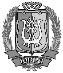 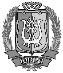 ДОКУМЕНТ ПОДПИСАНЭЛЕКТРОННОЙ ПОДПИСЬЮСертификат  [Номер сертификата 1]Владелец [Владелец сертификата 1]Действителен с [ДатаС 1] по [ДатаПо 1]Л.И.Шанаурина